 29.09.2022	                                                                                                           №23-1О ВНЕСЕНИИ ИЗМЕНЕНИЙ И ДОПОЛНЕНИЙ В УСТАВПОСЕЛКА БЕРЕЗОВКА БЕРЕЗОВСКОГО РАЙОНА КРАСНОЯРСКОГО КРАЯ         В целях приведения Устава поселка Березовка Березовского района Красноярского края в соответствие с требованиями федерального и краевого законодательства, руководствуясь, Уставом поселка Березовка Березовского района Красноярского края, Березовский поселковый Совет депутатов РЕШИЛ:1. Внести в Устав поселка Березовка Березовского района Красноярского края следующие изменения:1.1. в пункте 1 статьи 2 слова «(далее также – поселок)» заменить словами «(далее по тексту Устава также – поселение, муниципальное образование, поселок)»;1.2. в статье 5:- пункте 8 после слов «органами местного самоуправления» дополнить словами «, осуществляется в течение десяти дней со дня их подписания,»;- дополнить пунктом 10 следующего содержания:«10. Для официального опубликования (обнародования) муниципальных правовых актов и соглашений дополнительно используется сетевое издание – портал Минюста России «Нормативные правовые акты в Российской Федерации» (http://pravo.minjust.ru, http://право-минюст.рф, регистрация в качестве сетевого издания Эл № ФС77-72471 от 05.03.2018).В случае опубликования (размещения) полного текста муниципального правового акта на указанном портале, объемные графические и табличные приложения к нему в печатном издании могут не приводиться»;1.3. в пункте 1 статьи 7 слово «выборное» заменить словами «высшее выборное»;1.4. в статье 8:- в пункте 1:подпункт 4.1 изложить в следующей редакции:«4.1) осуществление муниципального контроля за исполнением единой теплоснабжающей организацией обязательств по строительству, реконструкции и (или) модернизации объектов теплоснабжения;»;в подпункте 5 слова «за сохранностью автомобильных дорог местного значения» заменить словами «на автомобильном транспорте, городском наземном электрическом транспорте и в дорожном хозяйстве»;подпункт 18 изложить в следующей редакции:	«18) утверждение правил благоустройства территории поселения, осуществление муниципального контроля в сфере благоустройства, предметом которого является соблюдение правил благоустройства территории поселения, требований к обеспечению доступности для инвалидов объектов социальной, инженерной и транспортной инфраструктур и предоставляемых услуг, организация благоустройства территории поселения в соответствии с указанными правилами, а также организация использования, охраны, защиты, воспроизводства городских лесов, лесов особо охраняемых природных территорий, расположенных в границах населенных пунктов поселения;»;в подпункте 25 слова «использования и охраны» заменить словами «охраны и использования»;дополнить подпунктами 36, 37, 38 следующего содержания:«36) принятие решений и проведение на территории поселения мероприятий по выявлению правообладателей ранее учтенных объектов недвижимости, направление сведений о правообладателях данных объектов недвижимости для внесения в Единый государственный реестр недвижимости;37) принятие решений о создании, об упразднении лесничеств, создаваемых в их составе участковых лесничеств, расположенных на землях населенных пунктов поселения, установлении и изменении их границ, а также осуществление разработки и утверждения лесохозяйственных регламентов лесничеств, расположенных на землях населенных пунктов поселения;38) осуществление мероприятий по лесоустройству в отношении лесов, расположенных на землях населенных пунктов поселения»;- в абзаце первом пункта 2 слова «, входящие в состав муниципального района,» исключить, слова «части полномочий» заменить словами «части своих полномочий»;- в пунктах 3, 4 слова «части полномочий» заменить словами «части своих полномочий»;1.5. в статье 9:- в пункте 1:в абзаце первом слова «городского, сельского» исключить;дополнить подпунктами 17, 18 следующего содержания: 17. Территориальное общественное самоуправление осуществляется непосредственно населением посредством проведения собраний и конференций граждан, а также посредством создания органов территориального общественного самоуправления и действует в соответствии с Федеральным Законом  от 06.10. 2003 года №131-ФЗ  « Об общих принципах организации местного самоуправления в Российской Федерации»18. Территориальное общественное самоуправление может осуществляться в пределах следующих территорий проживания граждан: подъезд многоквартирного жилого дома; многоквартирный жилой дом; группа жилых домов; жилой микрорайон;  и  иные территории проживания граждан.	- в пункте 2 слова «субъектов Российской Федерации» заменить словами «Красноярского края»;1.6. пункт 1 статьи 10 дополнить предложением следующего содержания:«Наделение органов местного самоуправления отдельными государственными полномочиями иными нормативными правовыми актами не допускается.»;1.7. в подпункте 5.1 пункта 5 статьи 13 слова «выборов органов» заменить словами «выборов в органы»;1.8. статью 14.1 исключить;1.9. в статье 15:- в наименовании слова «, главы поселка Березовка» исключить;- в пункте 1 слова «, Главы поселка», «или обязанностей Главы поселка» исключить;- в пункте 2 слова «, Глава поселка» исключить;- в пункте 3 слова «, главы поселения» исключить;- в пункте 4 слова «, главы поселка» исключить;- в пункте 5 слова « Глава поселка считается отозванным, если за отзыв проголосовало не менее половины избирателей, зарегистрированных на территории поселения» исключить;- в пункте 6 слова «, главы поселка» исключить;- в пункте 7 слова «, главы поселка» исключить;1.10. в статье 15.1:- пункты 2, 3 изложить в следующей редакции:«2. Голосование по вопросам изменения границ поселка, преобразования поселка считается состоявшимся, если в нем приняло участие более половины жителей поселка или части поселка, обладающих избирательным правом.3. Согласие населения на изменение границ поселка, преобразование поселка считается полученным, если за указанные изменение, преобразование проголосовало более половины принявших участие в голосовании жителей поселка или части поселка.»;- в пункте 4 первое предложение дополнить словами «, с учетом особенностей, установленных Федеральным законом от 6 октября 2003 года № 131-ФЗ «Об общих принципах организации местного самоуправления в Российской Федерации»»;1.11. в статье 17:- пункт 3 изложить в следующей редакции:«3. Порядок организации и проведения публичных слушаний определяется нормативными правовыми актами представительного органа в соответствии с частью 4 статьи 28 Федеральный закон от 06.10.2003 № 131-ФЗ «Об общих принципах организации местного самоуправления в Российской Федерации».»;- в пункте 4 слова «проводятся публичные слушания,  порядок организации и проведения которых определяется нормативным правовым актом представительного органа с учетом положений законодательства о градостроительной деятельности» заменить словами «проводятся публичные слушания или общественные обсуждения в соответствии с законодательством градостроительной деятельности»;1.12. в статье 19:- пункт 1 после слов «и должностных лиц местного самоуправления» дополнить словами «, обсуждения вопросов внесения инициативных проектов и их рассмотрения»;- пункт 2 дополнить абзацем вторым следующего содержания:«В собрании граждан по вопросам внесения инициативных проектов и их рассмотрения вправе принимать участие жители соответствующей территории, достигшие шестнадцатилетнего возраста. Порядок назначения и проведения собрания граждан в целях рассмотрения и обсуждения вопросов внесения инициативных проектов определяется нормативным правовым актом Совета депутатов»;1.13. в статье 20:- пункт 2 дополнить абзацем следующего содержания:«жителей муниципального образования или его части, в которых предлагается реализовать инициативный проект, достигших шестнадцатилетнего возраста, - для выявления мнения граждан о поддержке данного инициативного проекта»;- в пункте 3:абзац первый дополнить предложением вторым следующего содержания: «Для проведения опроса граждан может использоваться официальный сайт муниципального образования в информационно-телекоммуникационной сети «Интернет»;дополнить подпунктом 6 следующего содержания: «6) порядок идентификации участников опроса в случае проведения опроса граждан с использованием официального сайта муниципального образования в информационно-телекоммуникационной сети «Интернет».»;- пункт 4 дополнить предложением следующего содержания:«В опросе граждан по вопросу выявления мнения граждан о поддержке инициативного проекта вправе участвовать жители муниципального образования или его части, в которых предлагается реализовать инициативный проект, достигшие шестнадцатилетнего возраста.»;- подпункт 1 пункта 7 дополнить словами «или жителей поселка»;1.14. главу 2 дополнить статьей 20.1 следующего содержания:«Статья 20.1. Инициативные проекты1. В целях реализации мероприятий, имеющих приоритетное значение для жителей муниципального образования или его части, по решению вопросов местного значения или иных вопросов, право решения, которых предоставлено органам местного самоуправления, в местную администрацию может быть внесен инициативный проект. Порядок определения части территории муниципального образования, на которой могут реализовываться инициативные проекты, устанавливается нормативным правовым актом представительного органа муниципального образования.2. С инициативой о внесении инициативного проекта вправе выступить инициативная группа численностью не менее десяти граждан, достигших шестнадцатилетнего возраста и проживающих на территории муниципального образования, органы территориального общественного самоуправления (далее - инициаторы проекта). Минимальная численность инициативной группы может быть уменьшена нормативным правовым актом представительного органа муниципального образования. 3. Порядок выдвижения, внесения, обсуждения, рассмотрения инициативных проектов, а также проведения их конкурсного отбора устанавливается представительным органом поселка Березовка»;1.15. в подпункте 1 пункта 1 статьи 21.1 после слов «границ поселка» дополнить словами «(муниципального района)»;1.16. пункт 2 статьи 21.4 дополнить подпунктом 7 следующего содержания:«7) обсуждение инициативного проекта и принятие решения по вопросу о его одобрении.»;1.17. статью 21.5 дополнить пунктом 3 следующего содержания:«3. Органы ТОС могут выдвигать инициативный проект в качестве инициаторов проекта.»;1.18. в статье 23:- в подпункте 3 пункта 1 слово «установление» заменить словом «введение»;- в пункте 3 слова «и иных подведомственных Главе поселка органов местного самоуправления» исключить;1.19. пункт 5 статьи 24 изложить в следующей редакции:«5. Гарантии осуществления полномочий депутата поселкового Совета  устанавливаются настоящим Уставом в соответствии с федеральными законами и законами Красноярского края.»;1.20. в статье 25:- подпункт 7 пункта 1 изложить в следующей редакции:«7) прекращения гражданства Российской Федерации либо гражданства иностранного государства - участника международного договора Российской Федерации, в соответствии с которым иностранный гражданин имеет право быть избранным в органы местного самоуправления, наличия гражданства (подданства) иностранного государства либо вида на жительство или иного документа, подтверждающего право на постоянное проживание на территории иностранного государства гражданина Российской Федерации либо иностранного гражданина, имеющего право на основании международного договора Российской Федерации быть избранным в органы местного самоуправления, если иное не предусмотрено международным договором Российской Федерации;»;- в пункте 4 слова «, если иное не установлено законодательством» исключить;- в абзаце втором пункта 7 слова «высшего должностного лица субъекта Российской Федерации (руководителя высшего исполнительного органа государственно власти субъекта Российской Федерации)» заменить словами «Губернатора Красноярского края»;1.21. в статье 26:- в пункте 2 слово «состава» заменить словом «созыва»;- в подпункте 10 пункта 3 слова «и является распорядителем по этим счетам» исключить;1.22. в пунктах 2, 3 статьи 27 слово «Администрации» исключить;1.23. подпункт 2 пункта 1 статьи 30 слова изложить в следующей редакции:«2) в случае принятия Советом депутатов решения о самороспуске, за которое проголосовало не менее двух третей депутатов от установленной численности Совета, при этом указанное решение не может быть принято ранее, чем через год с начала осуществления Советом своих полномочий;»;1.24. в статье 33: - в пункте 2: в подпункте 2 слова «решения» заменить словами «нормативные правовые акты»;- дополнить подпунктами 15, 16, 17 следующего содержания:«15) осуществляет от имени администрации в соответствии с решениями Совета депутатов правомочия владения, пользования и распоряжения муниципальной собственностью поселения;16) организует взаимодействие администрации с муниципальными учреждениями и муниципальными предприятиями;17) утверждает штатное расписание, организует работу с кадрами в администрации, их аттестацию, получение профессионального образования и дополнительного профессионального образования.»;- дополнить пунктом 3 следующего содержания:«3. Глава поселка представляет Совету ежегодные отчеты о результатах своей деятельности, деятельности администрации, в том числе о решении вопросов, поставленных Советом депутатов в порядке, установленном муниципальным нормативным правовым актом»;1.25. в статье 34:- в пункте 1:подпункт 9 изложить в следующей редакции:«9) прекращения гражданства Российской Федерации либо гражданства иностранного государства - участника международного договора Российской Федерации, в соответствии с которым иностранный гражданин имеет право быть избранным в органы местного самоуправления, наличия гражданства (подданства) иностранного государства либо вида на жительство или иного документа, подтверждающего право на постоянное проживание на территории иностранного государства гражданина Российской Федерации либо иностранного гражданина, имеющего право на основании международного договора Российской Федерации быть избранным в органы местного самоуправления, если иное не предусмотрено международным договором Российской Федерации;»;подпункт 10 исключить;- пункт 4 исключить;1.26. в пункте 1 статьи 39:- подпункт 1.2 исключить;- подпункт 1.4 исключить;- подпункт 1.6 исключить;1.27. статью 39.1 изложить в следующей редакции:«Статья 39.1. Муниципальный контроль1. Администрация поселка организуют и осуществляют муниципальный контроль за соблюдением требований, установленных муниципальными правовыми актами, принятыми по вопросам местного значения, а в случаях, если соответствующие виды контроля отнесены федеральными законами к полномочиям органов местного самоуправления, также муниципальный контроль за соблюдением требований, установленных федеральными законами, законами Красноярского края.2. Финансирование деятельности по муниципальному контролю осуществляется из местного бюджета в порядке, определенном бюджетным законодательством. 3. Порядок организации и осуществления муниципального контроля, полномочия контрольного органа устанавливаются положением о виде муниципального контроля утверждаемым представительным органом муниципального образования.4. В соответствии с частью 9 статьи 1 Федерального закона от 31.07.2020 № 248-ФЗ «О государственном контроле (надзоре) и муниципальном контроле в Российской Федерации» вид муниципального контроля подлежит осуществлению при наличии в границах муниципального образования объектов соответствующего вида контроля »;1.28. пункт 1 статьи 40.1 дополнить подпунктами 8, 9 следующего содержания:«8) дополнительное профессиональное образование с сохранением на этот период замещаемой должности, денежного вознаграждения и денежного поощрения;1.29  Абзац  4 пункта 5 статьи 40.2 изложить в следующей редакции:Размер пенсии за выслугу лет не может быть менее величины прожиточного минимума, установленного Правительством Красноярского края для пенсионеров по центральным и южным  районам Красноярского края1.30. главу 5.1 дополнить статьей 40.3 следующего содержания: «Статья 40.3. Гарантии осуществления полномочий лицом, замещающим муниципальную должность на непостоянной основе1. Лицу, замещающему муниципальную должность на непостоянной основе, за счет средств местного бюджета гарантируется:1) условия работы, обеспечивающие исполнение должностных полномочий в соответствии с муниципальными правовыми актами органов местного самоуправления;2) компенсация расходов, связанных с осуществлением полномочий;3) возмещение расходов, связанных со служебной командировкой, а также с дополнительным профессиональным образованием;4) получение в установленном порядке информации и материалов, необходимых для исполнения полномочий;5) дополнительное профессиональное образование с сохранением на этот период замещаемой должности; 1.31 Главу 6 исключить   1.32. пункт 2 статьи 44 изложить в следующей редакции:«2. Администрация поселка ведет реестры муниципального имущества в порядке, установленном уполномоченным Правительством Российской Федерации федеральным органом исполнительной власти. Реестр муниципального имущества поселения должен быть доступен для жителей поселения.»; 1.33. в абзаце первом пункта 3 статьи 45 слова «осуществляют уполномоченные органы местного самоуправления» заменить словами «осуществляет Администрация»;1.34. статью 46 изложить в следующей редакции:«Статья 46. Бюджет поселкового  СоветаФормирование доходов местных бюджетов осуществляется в соответствии с бюджетным законодательством Российской Федерации, законодательством о налогах и сборах и законодательством об иных обязательных платежах.»;1.35. в статье 47:- в абзаце третьем пункта 1 слова «субъектов Российской Федерации» заменить словами «Красноярского края»;пункт 1 дополнить абзацем следующего содержания:«документах, определяющих цели национального развития Российской Федерации и направления деятельности органов публичной власти по их достижению»;- в абзаце втором пункта 2 слова «администрации» исключить;1.3 6 главу 7 дополнить статьей 48.2 следующего содержания:«Статья 48.2. Финансовое и иное обеспечение реализации инициативных проектов1. Источником финансового обеспечения реализации инициативных проектов, предусмотренных статьей 20.1 настоящего Устава, являются предусмотренные решением о местном бюджете бюджетные ассигнования на реализацию инициативных проектов, формируемых, в том числе с учетом объемов инициативных платежей и (или) межбюджетных трансфертов из бюджета Красноярского края, предоставленных в целях финансового обеспечения соответствующих расходных обязательств муниципального образования.2. Под инициативными платежами понимаются денежные средства граждан, индивидуальных предпринимателей и образованных в соответствии с законодательством Российской Федерации юридических лиц, уплачиваемые на добровольной основе и зачисляемые в соответствии с Бюджетным кодексом Российской Федерации в местный бюджет в целях реализации конкретных инициативных проектов.3. В случае, если инициативный проект не был реализован, инициативные платежи подлежат возврату лицам (в том числе организациям), осуществившим их перечисление в местный бюджет. В случае образования по итогам реализации инициативного проекта остатка инициативных платежей, не использованных в целях реализации инициативного проекта, указанные платежи подлежат возврату лицам (в том числе организациям), осуществившим их перечисление в местный бюджет.Порядок расчета и возврата сумм инициативных платежей, подлежащих возврату лицам (в том числе организациям), осуществившим их перечисление в местный бюджет, определяется нормативным правовым актом представительного органа муниципального образования.4. Реализация инициативных проектов может обеспечиваться также в форме добровольного имущественного и (или) трудового участия заинтересованных лиц»;1.37. пункт 2 статьи 49.1 изложить в следующей редакции:«2. Жители поселка вправе отозвать депутата Совета депутатов поселка в соответствии с федеральными и краевыми законами, а также настоящим Уставом.»;1.38. пункт 1 статьи 53 дополнить абзацем следующего содержания:  «Глава поселка обязан опубликовать (обнародовать) зарегистрированные устав поселения, муниципальный правовой акт о внесении изменений  и дополнений в устав поселения в течение семи дней со дня поступления из Управления Министерства юстиции Российской Федерации по Красноярскому краю уведомления о включении сведений об уставе муниципального образования, решении о внесении изменений в устав муниципального образования в государственный реестр уставов муниципальных образований Красноярского края».2. Решение вступает в силу со дня, следующего за днем его официального опубликования в газете «Пригород», при наличии его государственной регистрации.3. Поручить   Главе поселка   В.Н.Евсееву  направить Решение на государственную регистрацию.      Председатель Березовского поселкового                                    Глава поселка      Совета депутатов         ______________ С.С. Свиридов.                                            ____________ В.Н. Евсеев.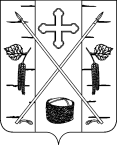 БЕРЕЗОВСКИЙ ПОСЕЛКОВЫЙ СОВЕТ ДЕПУТАТОВРЕШЕНИЕп. Березовка